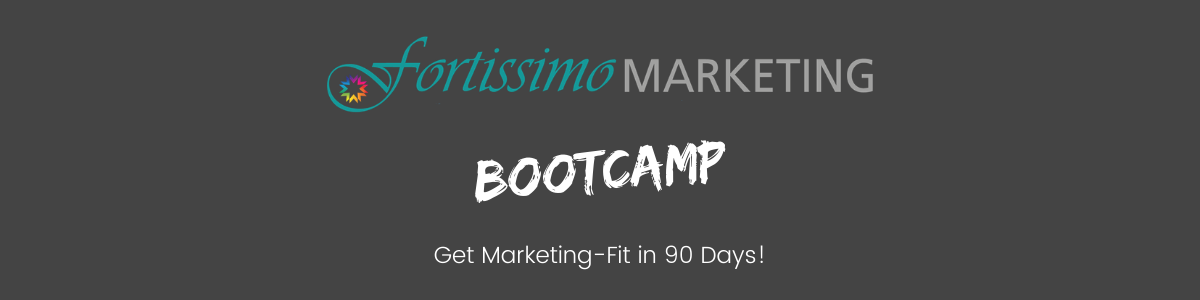 WEEK 2 VIDEO LESSON 1 – TARGET MARKETS & IDEAL CLIENTSWORKSHEETSummary:Today we’re talking about Target Markets and Ideal Clients.What’s the difference?!Your target market is the group of people who would be most likely to be in the need of your product or service.An Ideal Client is when you narrow that group down further, to one single person. If you were to choose 1 client you love dealing with, and could clone them over and over – who would that be?The reason that identifying this ideal client is so important, is because it will help us develop a super clear message with which we can communicate with them. If we know exactly whom we’re talking to and what’s important to THEM, then we can make sure we communicate with them in a way in which they’ll feel understood.We all fear being ripped off, and making bad decisions, so everybody inherently has their guards up when it comes to making a buying decision. If people get confused by an unclear message or too many options, then they’ll move away from any buying decision altogether, rather than risk making the wrong one.A confused mind never buys!This is also why we’re focussing on ONE area of your business at a time – because if you have various services, you’ll likely have different ideal clients for each, and it is just so much more effective to speak directly to one specific niche. It’s no coincidence that the saying goes “Jack of all trades, master of none”.Understanding your Ideal Client and really knowing who they are will help you speak THEIR language, and when they feel understood, they will trust that YOUR are the right decision for them.Action Items:Based on your 1 service/product of focus, identify your TARGET MARKET.____________________________________________________________________________________________________________________________________________________________Now get really specific and describe 1 person as your IDEAL CLIENT. Male or Female? 				______________________________________What’s their name?                                            ______________________________________What age are they?                                            ______________________________________What do they do for work?                               ______________________________________How much money do they make?		______________________________________Are they in business? 			______________________________________What business?				______________________________________What size business?				______________________________________Where do they live?				______________________________________What kind of house do they live in?		_________________________________________________________________________________________________________________What kind of car do they drive?		______________________________________Relationship status?			______________________________________Any children? 				______________________________________How old are the children?			______________________________________Any Pets?					______________________________________What kind?					______________________________________How do they spend their free time?		______________________________________Hobbies?					______________________________________Are they religious? Spiritual? Other?		______________________________________Anything else?				_______________________________________________________________________________________________________________________________________________________________________________________________________________________________________________________________________What are their top 3 worries that keep them up at night?________________________________________________________________________________________________________________________________________________________________________________________________________________________________________________________________________________________________________________________________________________________________________________________________________________________________________________How can your product or service help them address these concerns?_______________________________________________________________________________________________________________________________________________________________________________________________________________________________________________________________________________________________________________________________________________________________________________________________________________________________________________